Повторяем геометрические фигуры.Сегодня предлагаю детям повторить геометрические фигуры.Немного методики: в 3 – 4 года дети опредмечивают геометрические фигуры. Так как они в их опыте представлены нераздельно с предметами, не абстрагированы.Геометрическая фигура воспринимается детьми как картинка, как некоторый предмет. Квадрат – это платочек, кармашек; треугольник – крыша; круг – колесо, мячик; два круга рядом – очки, несколько кругов рядом – бусинки и т.п.К концу младшей группы ребенок должен уметь:узнавать и называть круг, квадрат, треугольник, шар, куб, обследовать их осязательно – двигательным путем;выбирать геометрическую фигуру по образцу, по слову;группировать по форме, по цвету, по величине;соотносить форму простых предметов с геометрическими фигурами.Для сегодняшнего занятия с ребенком Вам нужно приготовить: любимую ребенком игрушку (кукла, заяц, медведь и т.д.), коробку с геометрическими фигурами (круг, квадрат, треугольник). Можно добавить прямоугольник – мы детей с ним уже познакомили. Цветные карандаши, цветная бумага, клей.Взрослый обращается к ребенку от лица игрушки и рассказывает о том, что она (он) нашла коробку с какими-то непонятными штуками. Просит ребенка объяснить, что это такое. (Круг, квадрат, треугольник. Одним словом-  это фигуры).Ребенок рассматривает фигуры, а взрослый загадывает загадки. Ребенок отгадывает, называет фигуру и показывает ответ.Загадки.Нет углов у меняИ похож на блюдце я,На медаль, на блинок,На осиновый листок.Людям я старинный друг.Называют меня… (Круг)Четыре угла и четыре сторонки,Похожи точно родные сестренки.В ворота его не закатишь, как мяч,И он за тобою не пустится вскачь.Фигура знакома для многих ребят.Его вы узнали? Ведь это … (Квадрат)Три вершины тут видны,Три угла, три стороны, -Ну, пожалуй, и довольно! –Что ты видишь?... (Треугольник)Возьмите цветные карандаши и предложите ребенку выполнить самостоятельно следующее задание: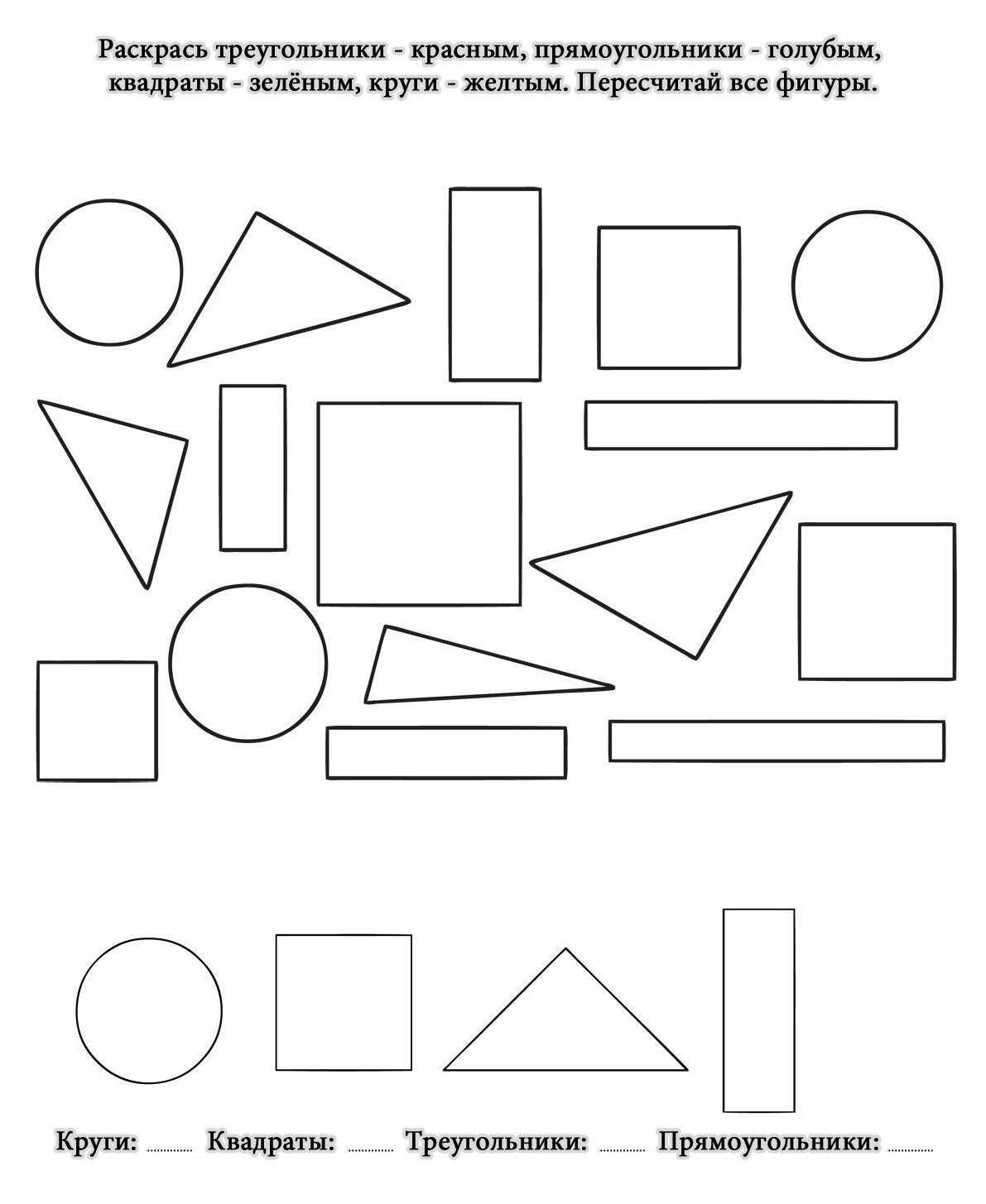 Задание детям можно продиктовать (развиваем слуховое внимание) или показать фигуры соответствующего цвета, предложить запомнить, а потом убрать (зрительное внимание). Самый простой вариант: самому закрасить нижние фигуры в соответствии с заданием, а ребенок должен повторить.А теперь предложите детям немного размяться и найти в комнате фигуры, похожие: на круг, треугольник, квадрат.Предложите ребенку выполнить аппликацию из готовых геометрических форм по следующему образцу и подарить его любимой игрушке.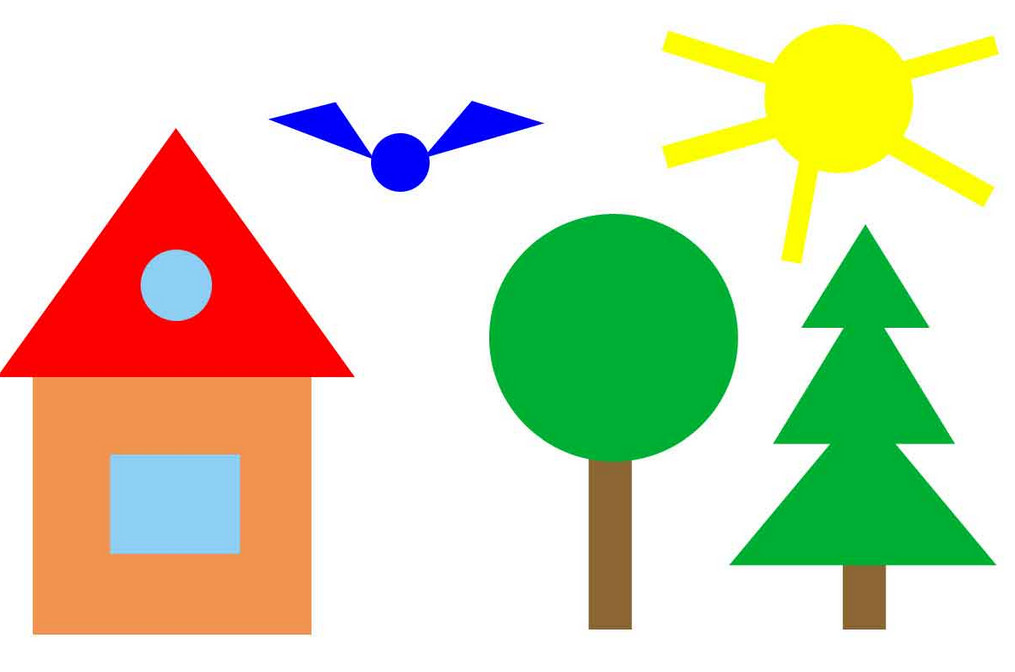 Во время выполнения ребенком задания не забывайте у него уточнять форму и цвет наклеиваемых деталей.Если у Вас осталось свободное время загляните с ребенком сюда:https://youtu.be/-PBb3YMFlhUПлодотворного общения!